Comité de Desarrollo y Propiedad Intelectual (CDIP)Decimoquinta sesiónGinebra, 20 a 24 de abril de 2015ORDEN DEL DÍAaprobado por el Comité	Apertura de la sesión	Elección de la Mesa	Aprobación del orden del díaVéase el presente documento.	Aprobación del proyecto de informe de la decimocuarta sesión del CDIP		Véase el documento CDIP/14/13 Prov.	Declaraciones generales	Supervisar, evaluar y examinar la aplicación de todas las recomendaciones de la Agenda para el Desarrollo y presentar informes sobre la marcha de esa labor -  Informe del Director General sobre la aplicación de la Agenda para el Desarrollo	Véase el documento CDIP/15/2.-  Resumen del informe de evaluación del proyecto sobre proyectos de colaboración abierta y modelos de P.I.	Véase el documento CDIP/15/3.-  Resumen del informe de evaluación del proyecto para fortalecer la capacidad de las instituciones nacionales de P.I. públicas y privadas para administrar, supervisar y fomentar el funcionamiento de las industrias creativas, además de mejorar el rendimiento e intensificar la red de organismos de gestión colectiva del derecho de autor	Véase el documento CDIP/15/4.-  Flexibilidades en materia de patentes en el marco jurídico multilateral y su aplicación legislativa en los planos nacional y regional – Parte IV	Véase el documento CDIP/15/6.	Examen del programa de trabajo relativo a la aplicación de las recomendaciones adoptadas-  Propiedad intelectual, turismo y cultura:  Contribuir a los objetivos de desarrollo y proteger el acervo cultural en Egipto y otros países en desarrollo		Véase el documento CDIP/15/7.-  Resultados del Foro de expertos sobre transferencia de tecnología a escala internacional		Véase el documento CDIP/15/5.-  Continuación del debate acerca de las flexibilidades en materia de patentes en el marco jurídico multilateral 		Véanse los documentos CDIP/10/11, CDIP/10/11 Add., CDIP/13/10 y CDIP/15/6.-  Decisión de la Asamblea General de la OMPI sobre asuntos relativos al CDIP	Véanse los documentos CDIP/14/11 y CDIP/12/5.- Examen independiente sobre la asistencia técnica que presta la OMPI en el marco de la cooperación para el desarrollo 		Véase el documento CDIP/8/INF/1.	-  Respuesta de la Administración al examen independiente sobre la asistencia técnica que presta la OMPI en el marco de la cooperación para el desarrollo (documento CDIP/8/INF/1)			Véase el documento CDIP/9/14.	-  Informe del Grupo de Trabajo ad hoc relativo a un examen independiente sobre la asistencia técnica que presta la OMPI en el marco de la cooperación para el desarrollo			Véase el documento CDIP/9/15.	-  Propuesta conjunta del Grupo de la Agenda para el Desarrollo y el Grupo Africano sobre la asistencia técnica que presta la OMPI en el marco de la cooperación para el desarrollo		Véase el documento CDIP/9/16.	-  Estado de aplicación de determinadas recomendaciones extraídas del examen independiente sobre la asistencia técnica que presta la OMPI en el marco de la cooperación para el desarrollo		Véase el documento CDIP/11/4.	-  Estudio sobre patentes farmacéuticas en Chile		Véase el documento CDIP/15/INF/2.	Labor futura	Resumen de la Presidencia	Clausura de la sesión[Fin del documento]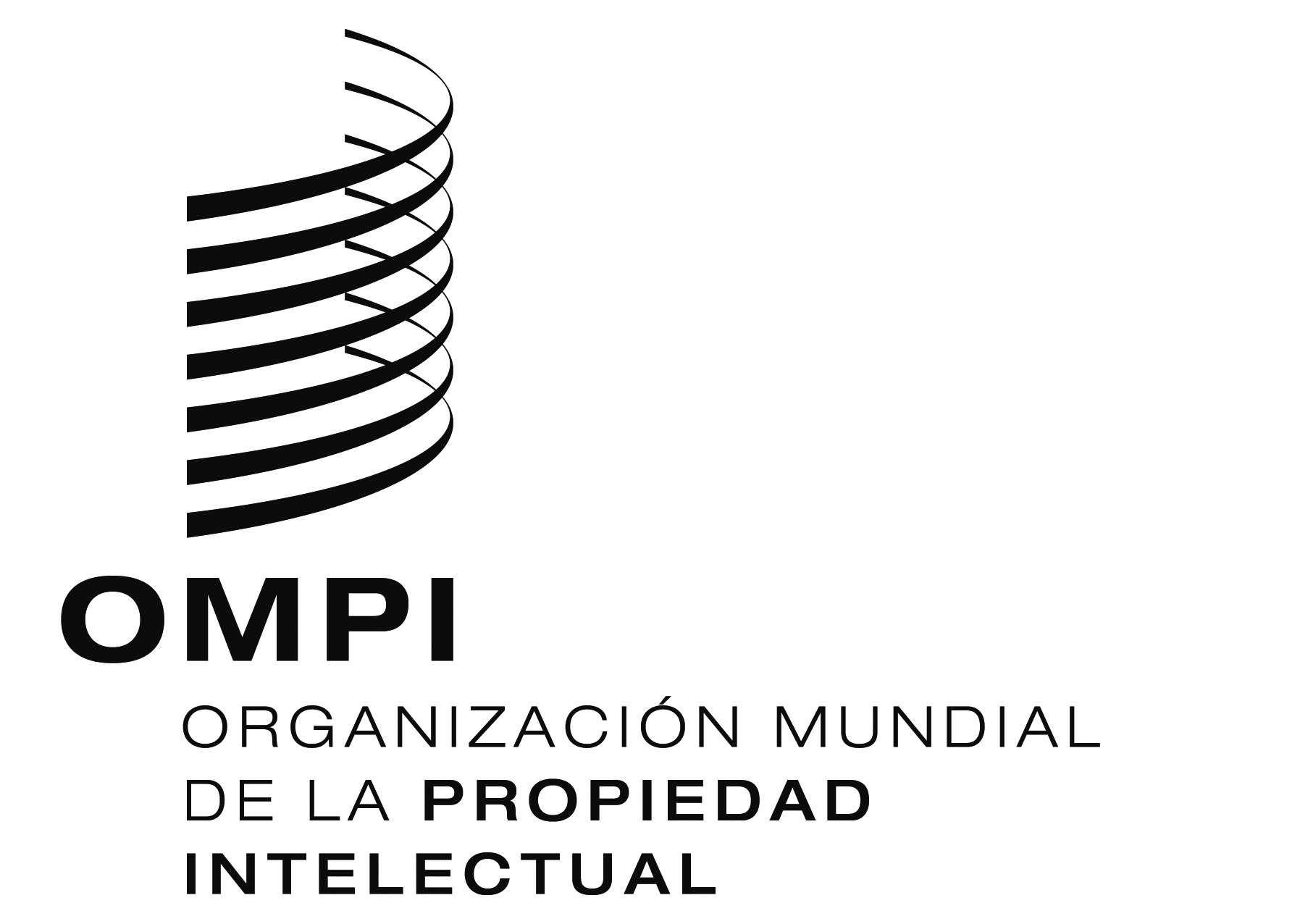 SCDIP/15/1   CDIP/15/1   CDIP/15/1   ORIGINAL:  INGLÉSORIGINAL:  INGLÉSORIGINAL:  INGLÉSFECHA: 20 DE abril de 2015FECHA: 20 DE abril de 2015FECHA: 20 DE abril de 2015